ALLA REGIONE AUTONOMA VALLE D’AOSTAAssessorato ambiente, trasporti e mobilità sostenibileDipartimento trasporti e mobilità sostenibileLoc. L’Île-des-Lapins, n. 3211020 POLLEIN AOOGGETTO: Richiesta rinnovo annuale al Servizio trasporto disabili (art. 56 della l.r 29/97 e art. 1.2.4 Regolamento di fruizione approvato con DGR. 696/2023). Il/la sottoscritto/a ______________________________________________________________Per incarico del/la Signor/a _____________________________________________________CHIEDE	l’accesso al servizio ordinario  per l’anno ….....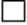 	l’accesso al miniabbonamento per l’anno ……..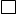 Modalità con cui si desidera ricevere l’avviso di pagamento:	Al proprio domicilio ___________________________________________________________;	Tramite e-mail all’indirizzo _____________________________________________________;	Ritiro a mano presso la sede del Dipartimento trasporti e mobilità sostenibile;	Via fax al numero ____________________________________________________________;Ulteriori dichiarazioni dell’utente (facoltative):l’utente è orfano di n. ____ genitore/i;in data ________________  scade il certificato di medicina legale;in data ________________  scade il certificato di invalidità;iscrizione al servizio trasporto disabili del/la sig./sig.ra ______________________________ facente parte del medesimo nucleo famigliare; Altro___________________________________________________________________________________________________________________________________________________________________________________________________________________________________________________________________________________________________________________________________________________Data	Firma									      ________________________(NB: Consegnare entro il 15 novembre)Si allega l’attestazione ISEE in corso di validitàin mancanza della qualesi accetta di versare la quota massima